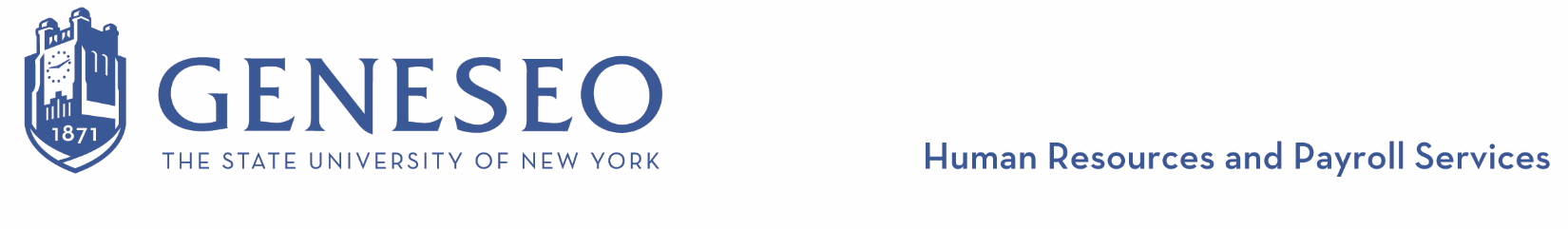 COVID- 19 Leave Request FormDirections for applying for leave:Directions for applying for leave:Directions for applying for leave:Directions for applying for leave:Directions for applying for leave:Directions for applying for leave:Directions for applying for leave:Employee completes the COVID-19 Leave Request Form and gives it to their supervisor for signature.  The form then gets sent to Human Resources & Payroll Services.Employee completes the COVID-19 Leave Request Form and gives it to their supervisor for signature.  The form then gets sent to Human Resources & Payroll Services.Employee completes the COVID-19 Leave Request Form and gives it to their supervisor for signature.  The form then gets sent to Human Resources & Payroll Services.Employee completes the COVID-19 Leave Request Form and gives it to their supervisor for signature.  The form then gets sent to Human Resources & Payroll Services.Employee completes the COVID-19 Leave Request Form and gives it to their supervisor for signature.  The form then gets sent to Human Resources & Payroll Services.Employee completes the COVID-19 Leave Request Form and gives it to their supervisor for signature.  The form then gets sent to Human Resources & Payroll Services.Employee completes the COVID-19 Leave Request Form and gives it to their supervisor for signature.  The form then gets sent to Human Resources & Payroll Services.For questions and submission of forms contact Kim Truax, Payroll Coordinator & Employee Leaves Manager (payroll@geneseo.edu)For questions and submission of forms contact Kim Truax, Payroll Coordinator & Employee Leaves Manager (payroll@geneseo.edu)For questions and submission of forms contact Kim Truax, Payroll Coordinator & Employee Leaves Manager (payroll@geneseo.edu)For questions and submission of forms contact Kim Truax, Payroll Coordinator & Employee Leaves Manager (payroll@geneseo.edu)For questions and submission of forms contact Kim Truax, Payroll Coordinator & Employee Leaves Manager (payroll@geneseo.edu)For questions and submission of forms contact Kim Truax, Payroll Coordinator & Employee Leaves Manager (payroll@geneseo.edu)For questions and submission of forms contact Kim Truax, Payroll Coordinator & Employee Leaves Manager (payroll@geneseo.edu)Part I: Personal InformationPart I: Personal InformationPart I: Personal InformationPart I: Personal InformationPart I: Personal InformationPart I: Personal InformationPart I: Personal InformationEmployee’s Name:       Employee’s Name:       Employee’s Name:       Telephone #:       Telephone #:       Telephone #:       Telephone #:       Address:       Address:       Address:       Address:       Address:       Address:       Address:       Part II: Leave Request Data        Part II: Leave Request Data        Part II: Leave Request Data        Part II: Leave Request Data        Part II: Leave Request Data        Part II: Leave Request Data        Part II: Leave Request Data        
 EFMLA      FEPSLA ( Paid 80 or 75 hrs only):  
 EFMLA      FEPSLA ( Paid 80 or 75 hrs only):  
 EFMLA      FEPSLA ( Paid 80 or 75 hrs only):  
 EFMLA      FEPSLA ( Paid 80 or 75 hrs only):  
 EFMLA      FEPSLA ( Paid 80 or 75 hrs only):  
 EFMLA      FEPSLA ( Paid 80 or 75 hrs only):  
 EFMLA      FEPSLA ( Paid 80 or 75 hrs only):    Employee subject to Fed, State, Local Quarantine or isolation order (FEPSLA ONLY)  Employee subject to Fed, State, Local Quarantine or isolation order (FEPSLA ONLY)  Employee subject to Fed, State, Local Quarantine or isolation order (FEPSLA ONLY)  Employee subject to Fed, State, Local Quarantine or isolation order (FEPSLA ONLY)  Employee subject to Fed, State, Local Quarantine or isolation order (FEPSLA ONLY)  Employee subject to Fed, State, Local Quarantine or isolation order (FEPSLA ONLY)  Employee subject to Fed, State, Local Quarantine or isolation order (FEPSLA ONLY)  Employee advised by health care provider to precautionary quarantine (FEPSLA ONLY)  Employee advised by health care provider to precautionary quarantine (FEPSLA ONLY)  Employee advised by health care provider to precautionary quarantine (FEPSLA ONLY)  Employee advised by health care provider to precautionary quarantine (FEPSLA ONLY)  Employee advised by health care provider to precautionary quarantine (FEPSLA ONLY)  Employee advised by health care provider to precautionary quarantine (FEPSLA ONLY)  Employee advised by health care provider to precautionary quarantine (FEPSLA ONLY)  Employee experiencing symptoms seeking medical diagnosis (FEPSLA ONLY)                                                                                                                                                Employee experiencing symptoms seeking medical diagnosis (FEPSLA ONLY)                                                                                                                                                Employee experiencing symptoms seeking medical diagnosis (FEPSLA ONLY)                                                                                                                                                Employee experiencing symptoms seeking medical diagnosis (FEPSLA ONLY)                                                                                                                                                Employee experiencing symptoms seeking medical diagnosis (FEPSLA ONLY)                                                                                                                                                Employee experiencing symptoms seeking medical diagnosis (FEPSLA ONLY)                                                                                                                                                Employee experiencing symptoms seeking medical diagnosis (FEPSLA ONLY)                                                                                                                                                Employee caring for individual subject to the first 2 above (FEPSLA ONLY)                                                                                                            Employee caring for individual subject to the first 2 above (FEPSLA ONLY)                                                                                                            Employee caring for individual subject to the first 2 above (FEPSLA ONLY)                                                                                                            Employee caring for individual subject to the first 2 above (FEPSLA ONLY)                                                                                                            Employee caring for individual subject to the first 2 above (FEPSLA ONLY)                                                                                                            Employee caring for individual subject to the first 2 above (FEPSLA ONLY)                                                                                                            Employee caring for individual subject to the first 2 above (FEPSLA ONLY)                                                                                                            Employee child care provider is closed and employee cannot work (EFMLA and/or FEPSLA)  Employee child care provider is closed and employee cannot work (EFMLA and/or FEPSLA)  Employee child care provider is closed and employee cannot work (EFMLA and/or FEPSLA)  Employee child care provider is closed and employee cannot work (EFMLA and/or FEPSLA)  Employee child care provider is closed and employee cannot work (EFMLA and/or FEPSLA)  Employee child care provider is closed and employee cannot work (EFMLA and/or FEPSLA)  Employee child care provider is closed and employee cannot work (EFMLA and/or FEPSLA)Date FEPSLA is to begin:       Date FEPSLA is to begin:       Date you expect to return to work:       Date you expect to return to work:       Date you expect to return to work:       Date you expect to return to work:       Date you expect to return to work:       How many weeks of EFMLA requested?      How many weeks of EFMLA requested?      EFMLA start date?      EFMLA start date?      EFMLA start date?      EFMLA start date?      EFMLA start date?      EFMLA start date?      EFMLA start date?      EFMLA start date?      EFMLA start date?      EFMLA start date?      Do you want to use accruals during first 10 days of EFMLA:Do you want to use accruals during first 10 days of EFMLA:  Yes                         Yes                         Yes                         Yes                         No Do you want to use FEPSLA during the first 10 days of EFMA:                           Do you want to use FEPSLA during the first 10 days of EFMA:                             Yes                           Yes                           Yes                           No  NoPart III: Employee Entitlement and ResponsibilitiesPart III: Employee Entitlement and ResponsibilitiesPart III: Employee Entitlement and ResponsibilitiesPart III: Employee Entitlement and ResponsibilitiesPart III: Employee Entitlement and ResponsibilitiesPart III: Employee Entitlement and ResponsibilitiesPart III: Employee Entitlement and ResponsibilitiesI  understand that:During my FMLA-eligible period of paid leave, my benefits will continue.For unpaid leave only: information on continuing premium payments will be sent to me by the Employee Benefits Division, NYS Department of Civil Service, after the Division is notified of my FMLA leave without pay.I am responsible for notifying Human Resources immediately, in writing, of any changes(s) in the leave period.I understand that if I am requesting FEPSLA due to unavailable childcare, I will be at 2/3 of my regular payI  understand that:During my FMLA-eligible period of paid leave, my benefits will continue.For unpaid leave only: information on continuing premium payments will be sent to me by the Employee Benefits Division, NYS Department of Civil Service, after the Division is notified of my FMLA leave without pay.I am responsible for notifying Human Resources immediately, in writing, of any changes(s) in the leave period.I understand that if I am requesting FEPSLA due to unavailable childcare, I will be at 2/3 of my regular payI  understand that:During my FMLA-eligible period of paid leave, my benefits will continue.For unpaid leave only: information on continuing premium payments will be sent to me by the Employee Benefits Division, NYS Department of Civil Service, after the Division is notified of my FMLA leave without pay.I am responsible for notifying Human Resources immediately, in writing, of any changes(s) in the leave period.I understand that if I am requesting FEPSLA due to unavailable childcare, I will be at 2/3 of my regular payI  understand that:During my FMLA-eligible period of paid leave, my benefits will continue.For unpaid leave only: information on continuing premium payments will be sent to me by the Employee Benefits Division, NYS Department of Civil Service, after the Division is notified of my FMLA leave without pay.I am responsible for notifying Human Resources immediately, in writing, of any changes(s) in the leave period.I understand that if I am requesting FEPSLA due to unavailable childcare, I will be at 2/3 of my regular payI  understand that:During my FMLA-eligible period of paid leave, my benefits will continue.For unpaid leave only: information on continuing premium payments will be sent to me by the Employee Benefits Division, NYS Department of Civil Service, after the Division is notified of my FMLA leave without pay.I am responsible for notifying Human Resources immediately, in writing, of any changes(s) in the leave period.I understand that if I am requesting FEPSLA due to unavailable childcare, I will be at 2/3 of my regular payI  understand that:During my FMLA-eligible period of paid leave, my benefits will continue.For unpaid leave only: information on continuing premium payments will be sent to me by the Employee Benefits Division, NYS Department of Civil Service, after the Division is notified of my FMLA leave without pay.I am responsible for notifying Human Resources immediately, in writing, of any changes(s) in the leave period.I understand that if I am requesting FEPSLA due to unavailable childcare, I will be at 2/3 of my regular payI  understand that:During my FMLA-eligible period of paid leave, my benefits will continue.For unpaid leave only: information on continuing premium payments will be sent to me by the Employee Benefits Division, NYS Department of Civil Service, after the Division is notified of my FMLA leave without pay.I am responsible for notifying Human Resources immediately, in writing, of any changes(s) in the leave period.I understand that if I am requesting FEPSLA due to unavailable childcare, I will be at 2/3 of my regular payEmployee Signature:  Employee Signature:  Employee Signature:  Employee Signature:  Date:       Date:       Date:       Part IV:  Supervisor InformationPart IV:  Supervisor InformationPart IV:  Supervisor InformationPart IV:  Supervisor InformationPart IV:  Supervisor InformationPart IV:  Supervisor InformationPart IV:  Supervisor InformationSupervisor Signature:Print Name: Print Name: Print Name: Date:Date:Date:Department Head Signature:Print Name:Print Name:Print Name:Date:Date:Date: